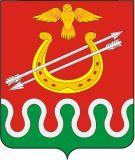 АДМИНИСТРАЦИЯ БОГОТОЛЬСКОГО РАЙОНАКРАСНОЯРСКОГО КРАЯПОСТАНОВЛЕНИЕг. Боготол«29» марта 2016 г.								№ 98-пО внесении изменений в постановление администрации Боготольского района от 14.04.2011г. № 174-п «Об утверждении Административного регламента Финансового управления по предоставлению муниципальной услуги «Предоставление письменных разъяснений налогоплательщикам и налоговым агентам по вопросам применения законодательства о налогах и сборах»В соответствии с Федеральным законом Российской Федерации от 01.12.2014 г. № 419-ФЗ «О внесении изменений в отдельные законодательные акты Российской Федерации по вопросам социальной защиты инвалидов в связи с ратификацией Конвенции о правах инвалидов», постановлением администрации Боготольского района  от 21.01.2016г. № 22-п «Об организации инструктирования (обучения) специалистов, работающих с инвалидами, по вопросам, связанным с обеспечением для них доступности объектов и услуг на территории Боготольского района», Уставом Боготольского района, ПОСТАНОВЛЯЮ:1. Внести в Постановление администрации Боготольского района от 14.04.2011г. № 174-п «Об утверждении Административного регламента Финансового управления по предоставлению муниципальной услуги «Предоставление письменных разъяснений налогоплательщикам и налоговым агентам по вопросам применения законодательства о налогах и сборах» (далее - Административный регламент), следующие изменения:1.1.Пункт 2.12 Раздела 2 Административного регламента «Стандарт предоставления муниципальной услуги» дополнить третьим абзацем следующего содержания:«инвалидам и другим лицам с ограниченными физическими возможностями услуга оказывается в здании администрации Боготольского района на первом этаже в кабинете № 2»;1.2. Раздел 2 дополнить пунктом 2.121  следующего содержания:«2.121 Порядок обеспечения условий доступности инвалидов в помещение администрации Боготольского района, в котором осуществляется муниципальная услуга.В целях обеспечения условий доступности для инвалидов муниципальной услуги финансовым управлением обеспечивается:стоянки для парковки специальных транспортных средств инвалидов;возможность посадки в транспортное средство и высадки из него перед входом в здание администрации района, в том числе с использованием кресла-коляски и при необходимости, с помощью работников Финансового управления;возможность беспрепятственного входа в организацию и выхода из нее посредством оснащения пандусами; обустройства кнопкой звонка вызова на соответствующей высоте от кресла - коляски и роста инвалида;наличие сотрудников, на которых возложена обязанность по оказаниюпомощи инвалидам при оказании муниципальной услуги;возможность самостоятельного передвижения инвалидов по помещению в целях доступа к месту предоставления муниципальной услуги;сопровождение инвалидов, имеющих стойкие расстройства функции зрения и самостоятельного передвижения, и оказание им помощи в помещении администрации Боготольского района;надлежащее размещение оборудования и носителей информации, необходимых для обеспечения беспрепятственного доступа инвалидов в кабинет № 2 и к услугам с учетом ограничений их жизнедеятельности;дублирование необходимой для инвалидов звуковой и зрительной информации, а также надписей, знаков и иной текстовой и графической информации знаками, выполненными рельефно-точечным шрифтом Брайля, допуск сурдопереводчика и тифлосурдопереводчика;допуск в здание собаки-проводника при наличии документа, подтверждающего ее специальное обучение и выдаваемого по форме и в порядке, которые определяются федеральным органом исполнительной власти, осуществляющим функции по выработке и реализации государственной политики и нормативно-правовому регулированию в сфере социальной защиты населения;обеспечение условий доступности для инвалидов по зрению официального сайта Боготольского района в информационно-телекоммуникационной сети «Интернет»;оказание работниками финансового управления иной необходимой инвалидам помощи в преодолении барьеров, мешающих получению ими услуг наравне с другими лицами.»2. Контроль за исполнением Постановления возложить на Н.В. Бакуневич - заместителя главы Боготольского района по финансово-экономическим вопросам.3.Опубликовать Постановление в периодическом печатном издании  «Официальный вестник Боготольского района» и разместить на официальном сайте Боготольского района (www.bogotol-r.ru).4.Постановление вступает в силу в день, следующий за днем его официального опубликования.Глава Боготольского района							А.В. Белов